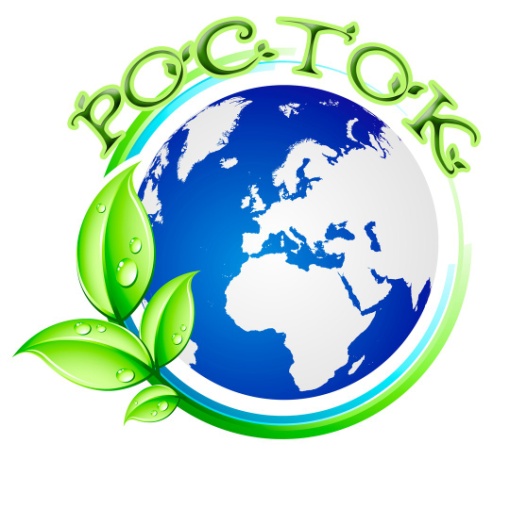 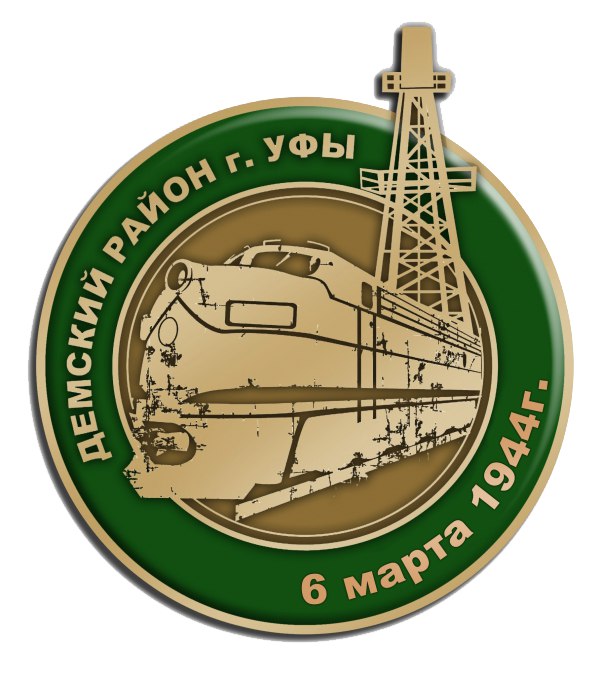 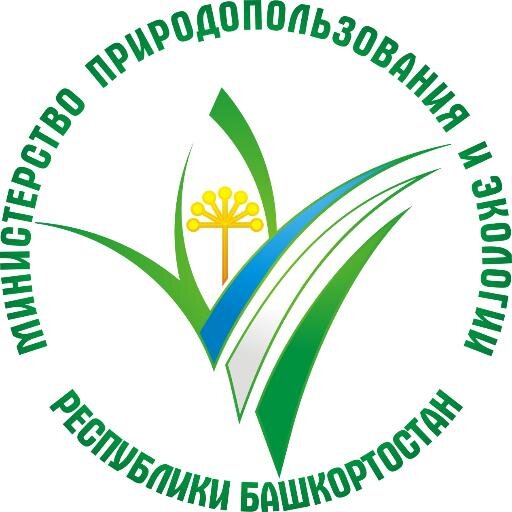 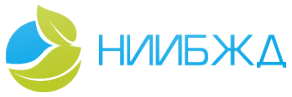 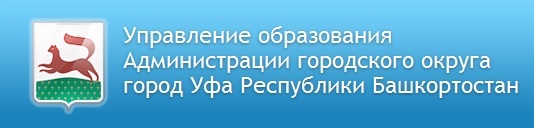 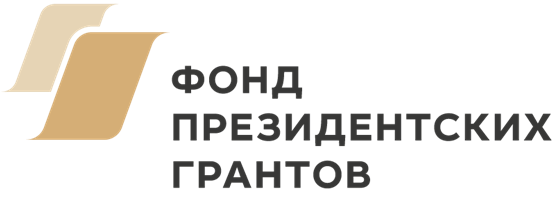 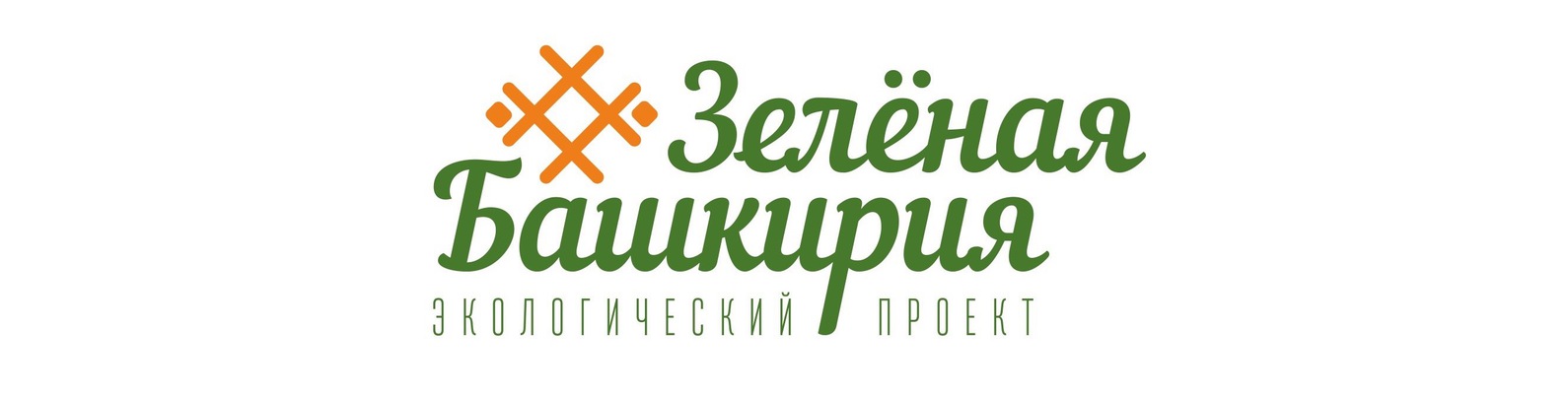 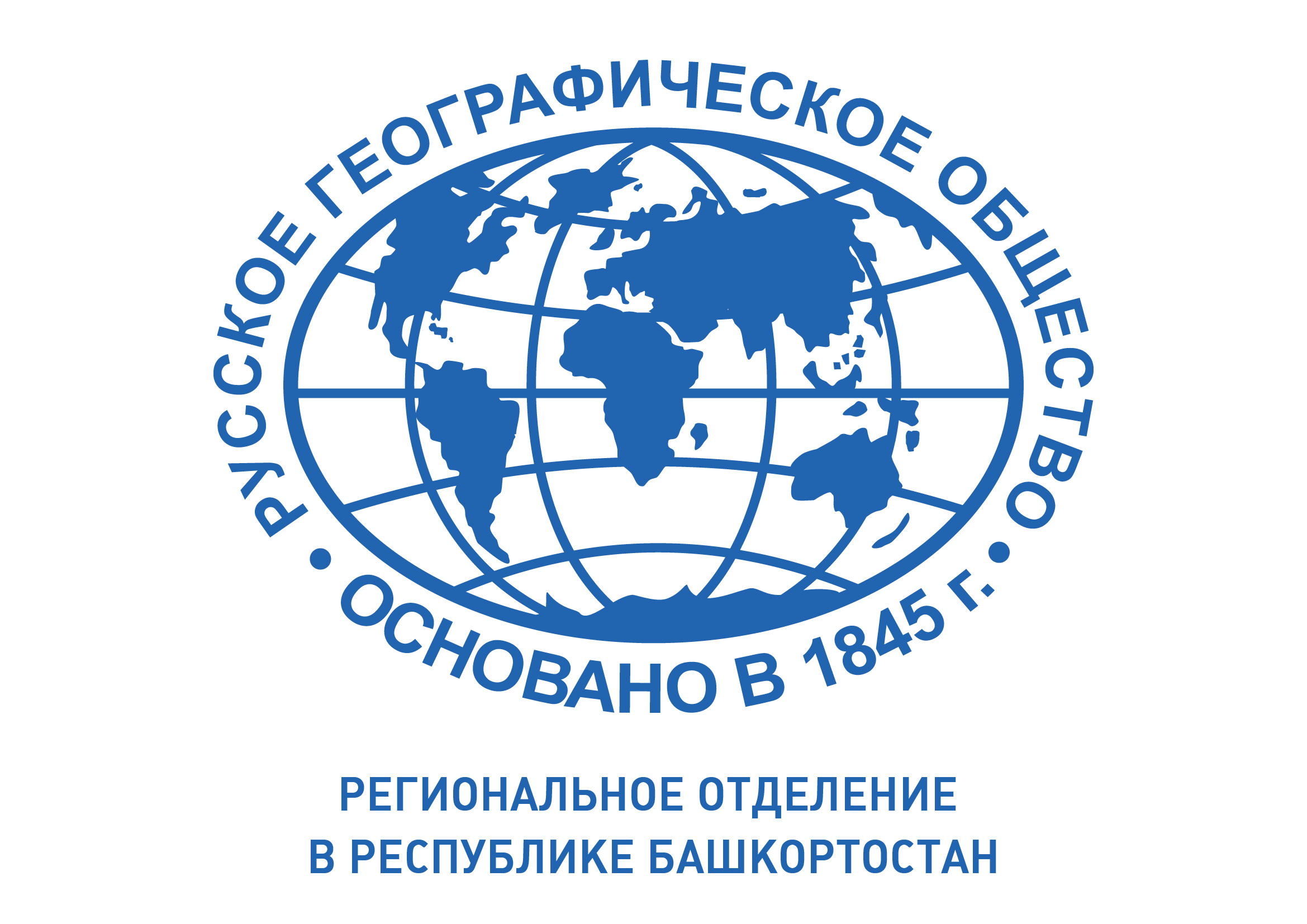 Приглашаем Вас принять участие во II Международной Молодежной научно-практической конференции исследовательских работ «Росток», посвященной  Году Семьи.Прием заявок с 1 по 30 апреля 2018 г.Учредителями Конкурса являются:Учредителями Конкурса являются:- Министерство экологии и природопользования Республики Башкортостан;- Управление образования Администрации городского округа город Уфа Республики Башкортостан;- Институт физиологии им. А.И. Караева Национальной Академии наук Азербайджана; - Государственное унитарное предприятие Научно-исследовательский институт безопасности  жизнедеятельности Республики Башкортостан;- Научно-внедренческое предприятие «Башинком»;- Автономная некоммерческая организация "Общественный комитет по развитию и поддержке образовательных проектов в республике Башкортостан "Виктори";- РКООО «Здоровая планета»;- Всероссийская общественная организация Русское географическое общество;- Региональный молодёжный клуб Русского географического общества;- Отдел образования Администрации Дёмского района городского округа г. Уфа Республики Башкортостан;- Муниципальное бюджетное образовательное учреждение дополнительного образования «Детский эколого-биологический центр «Росток» городского округа г. Уфа Республики Башкортостан.Научно-методическое руководство Конкурсом осуществляет:- ФГБОУ ВО «Башкирский государственный университет»;-ФГБОУ ВО «Башкирский государственный педагогический университет им. М.Акмуллы»;- ФГБОУ ВО «Башкирский государственный аграрный университет»;- Региональное отделение Всероссийской общественной организации «Русское географическое общество» в Республике Башкортостан;Победители и призёры Конкурса награждаются ценными призами и Дипломами Министерства экологии и природопользования  Республики Башкортостан.Также призами и Благодарственными письмами Министерства экологии и природопользования  Республики Башкортостан награждаются руководители работ победителей Конкурса. Вся необходимая информация содержится в положении о конференции.Ждем ваши работы!